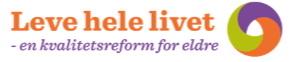 Innhold og opplegg for nasjonal Leve hele livet-prisHelsedirektoratet har i oppdrag å legge til rette for å dele ut en Leve hele livet-pris årlig. I stortingsmeldingen ligger følgende forutsetninger: "For å stimulere til aktivitet og løfte fram kommuner som arbeider godt og systematisk, foreslås det også å etablere en årlig Leve hele livet-pris. Prisen skal gå til en kommune som gjennom kvalitetsforbedringsarbeid kan vise til både planlagte og gjennomførte aktiviteter og gode resultater på reformens områder."Nominasjon av kommunerDe som nominerer, må ha kjennskap til kommunenes aktiviteter og resultater i inneværende fase. Prisens kriterier retter seg mot kommunenes mest sentrale aktiviteter. De som har mest kjennskap til gode eksempelkommuner anses å være regionale støtteapparat. Disse har tett kontakt med kommunene i gjennomføring av reformen og vil kunne nominere kommuner de ser jobber innovativt med problemsstillingen. Det foreslås derfor at det regionale støtteapparatet kan nominere kommuner for Leve hele livet-prisen. I tillegg foreslås det at det settes en begrensning på at hvert regionale støtteapparat kun kan nominere én kommune fra respektive fylke. Dette forutsetter at det regionale støtteapparatet koordinerer arbeidet med å nominere. Helsedirektoratet sørger for den praktiske gjennomføringen av nominasjonen. JuryDen nasjonale referansegruppen til Leve hele livet etableres som jury for Leve hele livet-prisen. Juryen vil evaluere de nominerte kommunene og blant fylkesvinnerne kåre en nasjonal vinner. Helsedirektoratet vil lage en prosess for den praktiske gjennomføringen av evalueringen. Prisen For at prisens målsetning om å stimulere til aktivitet skal være reell, foreslås det at prisen innebærer et reelt pengebeløp som kan gjøre en forskjell for kommunene. Beløpet settes til 100 000 kr. Vinneren annonseres i form av pressemelding og gjennom aktuelle kanaler (Hdir, Regjeringen, nyhetsbrev, fagmedier osv.). Utdeling av prisenUtdeling av prisen legges til den årlige nasjonale konferansen som nå er digital og åpen for alle. Prisutdeler er Helseministeren. Kriterier for Leve hele livet-prisenJuryen vil være opptatt av å se om og hvordan kommunene som nomineres til prisen har kartlagt, planlagt og tatt stilling til reformen gjennom politiske vedtak og forankring samt kommet i gang med implementerings- og gjennomføringsfasen. Hovedmålgruppen for reformen er personer over 65 år, og det er et ønske og mål at eldre både blir involvert og engasjert i det lokale arbeidet med reformen. Juryen vil derfor se etter kommuner som har involvert og engasjert seniorbefolkningen og som jobber for samskaping med sivilsamfunn, frivillige og næringsliv.  På bakgrunn av dette, er nominasjonskriteriene som følger: Har arbeidet med kartlegging, planlegging og forankring av reformen og lagt gjennomførte analyser til grunn for dette arbeidetHar arbeidet med bred involvering og tatt i bruk samfunnets samlede ressurser og sammen med lokalbefolkningen, frivillige og næringsliv kommet frem til hvordan seniorbefolkningens interesser, ønsker og behov imøtekommesHar engasjert seniorer i kartlegging, planlegging og beslutningsprosess utover det som er lovpålagt minimum av medvirkningHar delt erfaringer fra sitt reformarbeid med andre kommuner i egen region eller andre regionerHar arbeidet på en måte som har resultert i tiltak/tilbud/løsninger som imøtekommer de lokale utfordringene relatert til det som er skissert i reformen.Samskapingen har gitt nye løsninger som kommunen har tatt inn i sitt planarbeidSamskapingsprosessene har skapt verdi for målgruppenProsessene har bidratt til endrede arbeidsmåter og -arenaerArbeidet har spredningsmulighet til andre områder innenfor kommunen og til andre kommunerSpesielt for 2021-prisenI reformens fase 2 (2019-2020) var målet at kommuner skulle ta stilling til løsningene i reformen, og planlegge hvordan de vil utforme og gjennomføre dem lokalt. Det er på grunn av pandemien som pågår (2020-2021) forventet forsinkelser i arbeidet med fase 2. Uavhengig av forsinkelser vil overgangen fra fase 2 til 3 være glidende. I reformens fase 3 (2021-2023) skal kommuner starte arbeidet med implementering og gjennomføring av reformen lokalt. I år er det ønskelig å premiere en kommune med Leve hele livet-prisen for godt arbeid med fase 2 og overgang til fase 3, og som setter arbeidet med et eller flere tverrgående tema i sammenheng med arbeidet med reformens innsatsområder. For eksempel en kommune som har jobbet godt med planarbeid, medvirkning og/eller frivillighet forut ut for eller i overgangen til arbeidet med implementering av løsninger relatert til reformens fem innsatsområder.